Gaston Berger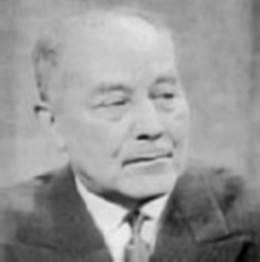  Pensar en el porvenir es también labor del catequista. Pero no hacerlo con la fantasía, que eso es futurologia. Sino que se debe basar en la lógica y el cálculo, que eso será prospectiva.   Gaston Berger fue el iniciador de la valoración lógica de lo que se reve que vendrá. En la medida de lo posible al catequista puede formular alguna previsión de los que vendrá a sus alumnos o catequizandos. Puede hacer los cálculos pensando en la familia o en la edad de los que educa en la fe. Y debe ordenar sus actividades en lo posible para disponer al catequista, no solopara el presente, sino también para el mañana.   Nacido en Saint-Louis, 1896 y fallecido en Longiumeau, 1960. Filósofo francés que contribuyó en buena medida a la introducción de la fenomenología en Francia. Berger propuso una teoría del conocimiento entendida como "teorética pura", según la cual el sentido de las cosas no reside en ellas mismas, sino que proviene de un Yo trascendental, condición de todo posible significado.   En cuanto al conocimiento de lo empírico, lo que importa no es preguntarse sobre su existencia o naturaleza, sino sobre su significación en relación con el sujeto que las observa. Igualmente, en el terreno ético, el sujeto afirma la intencionalidad a través de un compromiso personal, que no se entiende como simple voluntad subjetiva, sino como relación al Yo trascendental, identificado con Dios. Entre sus obras destacan El cogito en la filosofía de Husserl (1941), Tratado práctico de análisis del carácter (1950), Carácter y personalidad (1954) y Fenomenología del tiempo y perspectiva (póstuma, 1964). Síntesis biográficaFue profesor de la Facultad de Letras (desde 1941) y director de la Universidad de Áix-Marsella, Francia. Tomó parte activa en la Resistencia (1941-1944). Luego de la liberación fue nombrado director regional de los servicios de información de la Región del Sureste, dirigiendo la radiodifusión y la prensa regional.    Profesor visitante de la Universidad de Buffalo Fundó la Sociedad de Estudios Filosóficos (1925). Durante la década de los 1930 administró una planta de fertilizantes. Presentó dos tesis de doctorado en filosofía, una sobre el conocimiento, y otra sobre la fenomenología de Husserl. Inició también estudios de medicina (1935).   Organizó el primer Congreso de las Sociedades de Filosofía de Lengua Francesa (1938) y el de Estados Unidos (1948)   Fue secretario general de la Comisión Franco-Americana de Intercambios Universitarios (1949-1952). Estuvo a cargo de la educación terciaria de Francia en el Ministerio de Educación Nacional, modernizando el sistema universitario francés (1952-1960). Presidió la Sociedad Francesa de Filosofía, y el Instituto Internacional de Filosofía (1957-1960). Término prospectiva   Inventor del término prospectiva, como estudio de los porvenires posibles, y fundador de dicha disciplina como la ciencia de comprender anticipadamente. Una disciplina que reclama un esfuerzo de imaginación creativa, ya que no se trata de deducir el futuro a partir del pasado, pero que apoya sus cálculos en la reflexión; que parte de las posibilidades verificadas, extrapolando los resultados de su progresión, de su transformación, sólo dentro de los límites que se juzgan razonables.    Fundó, junto con André Gros, el Centro Internacional de Prospectiva y la revista Prospectiva (Prospective) (1957). Berger afirmaba que tomar una actitud prospectiva implicaba prepararse para la acción.    Creó, junto con Chapelle, el Instituto Nacional de Ciencias Aplicadas (INSA) de Lyon, Francia (1957). Participó en la creación de un Instituto de Biometría Humana y de Orientación Profesional en Marsella. Ingresó como miembro a la Academia de Ciencias Morales y Políticas (1955). En 1960 se crea una cátedra de prospectiva para él en la Escuela Práctica de Altos Estudios.    La escuela francesa de Gastón Berger se basaba en la relación entre el futuro y la acción. En 1957 crea el Centro Internacional de Prospectiva. Berger afirmaba que tomar una actitud prospectiva implicaba prepararse para la acción. Andrés Gros reunió en los sesentas a varias personalidades para realizar la idea de Gastón Berger sobre la prospectiva. Con ellos publicó un primer cuadernillo con explicaciones de lo que era la prospectiva. Al principio, esta asociación se llamó Centro Internacional de Prospectiva, sin embargo, Gastón Berger, su fundador, murió en un accidente automovilístico. Después se llamó Centro de Estudios Prospectivos (Asociación Gastón Berger)Otros de sus logros	Principal introductor de la filosofía de Edmund Husserl en Francia. Secundó a Le Senne en la profundización teórica y aplicación de la caracterología de la Escuela Holandesa. Propuso una teoría del conocimiento entendida como "teorética pura", según la cual el sentido de las cosas no reside en ellas mismas, sino que proviene de un Yo trascendental, condición de todo posible significado.   En cuanto al conocimiento de lo empírico, lo que importa no es preguntarse sobre su existencia o naturaleza, sino sobre su significación en relación con el sujeto que las observa. Igualmente, en el terreno ético, el sujeto afirma la intencionalidad a través de un compromiso personal, que no se entiende como simple voluntad subjetiva, sino como relación al Yo trascendental, identificado con Dios.Desarrolló la idea de una fenomenología de la memoria, en la cual el ser es un dado concreto y el tiempo una noción construida, un mito colectivo, una ilusión que permite que "los hombres se unan, esperen algo juntos, amen juntos y trabajen juntos". Entre sus reflexiones sobresale la necesidad de los hombres de negocios de valorar lo que él llamó una "actitud prospectiva".    Dirigió la revista Estudios Filosóficos (Etudes philosophiques) y la Revista de la Enseñanza Superior (Revue de l'Enseignement Supérieur). Presidió el Comité de la prestigiosa Encyclopédie Française editada en los años 50, y preparó el lanzamiento de una Enciclopedia Mundial (Encyclopédie mondiale). Obras publicadasInvestigaciones sobre las condiciones del conocimientoEl cogito en la filosofía de HusserlTratado práctico de análisis del carácterCuestionario caracterológicoCarácter y personalidadPsicología de los pintores del tiempo y perspectivaProspectiva y pedagogia